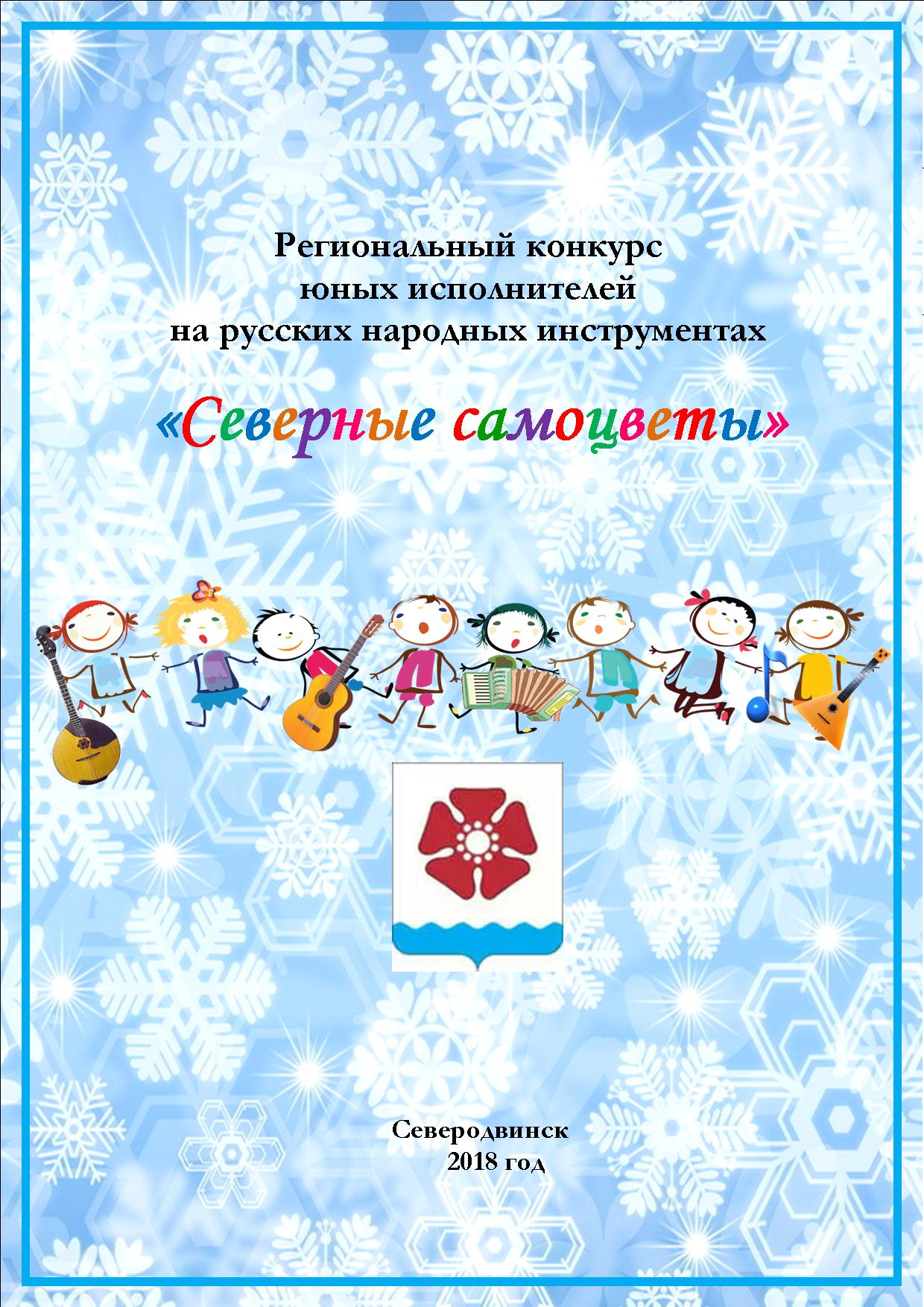 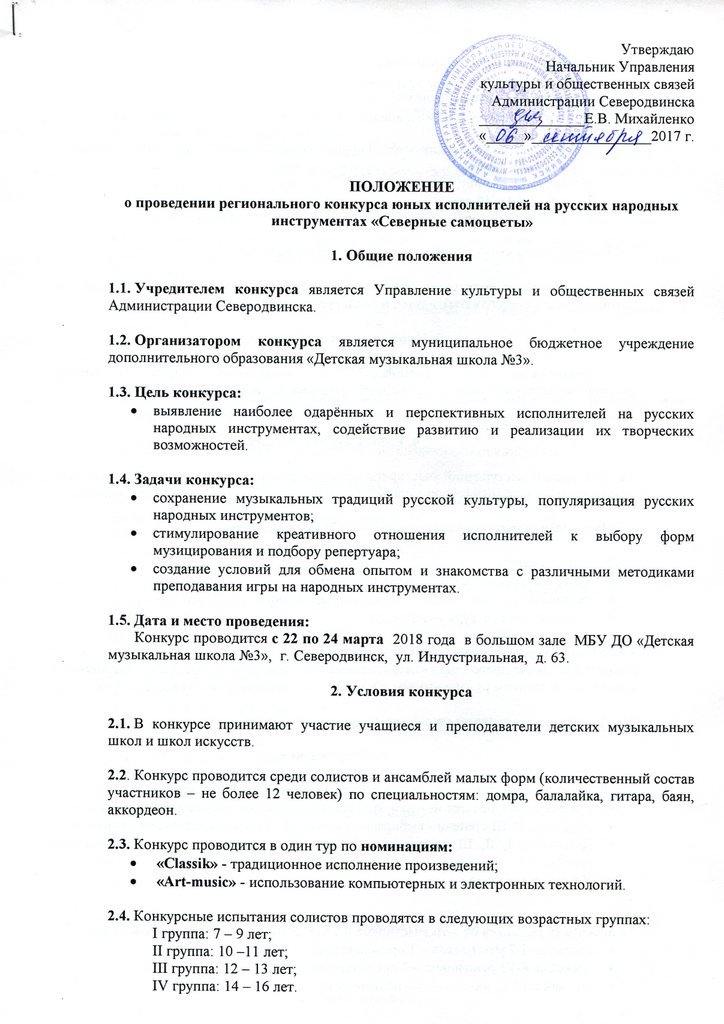 2.5. Для конкурсных испытаний ансамблей устанавливаются их виды:ансамбль учащихся*;ансамбль «Учитель и ученик»;ансамбль преподавателей**.Конкурсные испытания ансамблей проводятся в следующих возрастных группах:I группа:  7 – 10 лет;II группа: 11 –13 лет;III группа: 14 – 16 лет;IV группа: смешанная (из представителей разных возрастных групп)2.6. Возраст участников определяется на день начала конкурса.2.7. Прослушивание конкурсных программ осуществляется в алфавитном порядке: по фамилии участника (солисты), названию коллектива (ансамбли).3. Программные требованияКонкурсанты всех номинаций и возрастных групп исполняют                                       два разнохарактерных произведения общей продолжительностью не более 10 мин.4. Работа жюри конкурса4.1. Для  оценки выступлений участников конкурса формируется жюри, в состав которого войдут ведущие педагоги северо-западного региона, известные музыканты-исполнители.4.2. Выступления участников оцениваются по 25-балльной системе.4.3. Критерии оценки: Качество и технический уровень исполнения; Раскрытие художественного замысла произведения;Сценическая культура участников.4.4. Жюри обладает правом присуждать не все звания. Жюри также имеет право присуждать специальные грамоты авторам лучших обработок и аранжировок, лучшим руководителям и концертмейстерам творческих коллективов.4.5. Решение жюри является окончательным и пересмотру не подлежит.5. Награждение5.1. Победителям и участникам конкурса присуждаются следующие звания:Гран-при - выбирается из числа конкурсантов всех номинаций и возрастных групп;Лауреат I, II, III степени - выбираются в каждой номинации и возрастной группе;Дипломант I, II, III степени - выбираются в каждой номинации и возрастной группе;Участник конкурса._____________________________________________________________________________ * в ансамблях учащихся от 5-ти участников и более допускается участие преподавателей:ансамбль 5-7 участников – 1 преподаватель;ансамбль 8-10 участников – 2 преподавателя;ансамбль 11-12 участников – не более 4 преподавателей. ** исполнение программы для преподавателей возможно по нотам.5. Заявки и условия оплаты5.1. Заявки на участие в конкурсе по установленной  форме (Приложение 1) принимаются до 1 марта 2018 года включительно:по адресу: 164 501 Архангельская обл., г. Северодвинск, ул. Индустриальная, 63;в кабинете № 25  МБУ ДО «Детская музыкальная школа №3», пн-пт 10:00 до 17:00, тел/факс: (8-818-4) 58-21-93;по электронной почте: dmsh3@nextmail.ru (тема «Северные самоцветы»).5.2. Участники конкурса вместе с заявкой предоставляют копию свидетельства                           о рождении (паспорта), дают письменное согласие на обработку персональных данных (Приложение 2).5.3. Организационный взнос конкурса принимается до 1 марта 2018 г. включительно                       и составляет:для солистов – 500 рублей;для ансамблей – 250 рублей с каждого участника.При намерении конкурсанта принять участие в нескольких номинациях, организационный взнос вносится в размере 40% от стоимости каждой последующей номинации.Приложение 1 Форма заявкиСолистыАнсамблиПриложение 2 Согласие на обработку персональных данных                                                                                             г. Северодвинск «___» __________ 2018 г. В связи с организацией и проведением  МБУ ДО «Детская музыкальная школа №3» г. Северодвинска (адрес: 164501, г. Северодвинск, ул. Индустриальная, д. 63)  открытого регионального конкурса юных исполнителей на народных инструментах «Северные самоцветы», в соответствии с Федеральным законом Российской Федерации           от 27.07.2006 г.152-ФЗ  «О персональных данных», 
я ____________________________________________________________ 
                                         (Фамилия, Имя, Отчество законного представителя) даю согласие на обработку персональных данных ____________________________________________________________________ 
                                                  (Фамилия, Имя, Отчество участника) в рамках организации и проведения указанного мероприятия, а именно: 1. Разрешаю зарегистрировать в базе данных участников мероприятия путем записи следующих персональных данных: фамилия, имя, отчество, дата рождения, наименование учреждения. 2. Разрешаю в рамках организации и проведения указанного мероприятия вести обработку персональных данных с использованием средств автоматизации или без использования таких средств. 3. Разрешаю в рамках организации и проведения указанного мероприятия видеосъёмку, фотографирование во время мероприятия, запись на аудионосители. 4. Разрешаю в рамках организации и проведения указанного мероприятия распространение персональных данных путем публичной демонстрации и исполнения, воспроизведения через СМИ, а также в целях подготовки раздаточных материалов, листов регистрации, листов оценки работ членами жюри, итоговых бюллетеней. При этом: 1. Администрация МБУ ДО «Детская музыкальная школа №3» г. Северодвинска гарантирует обеспечение сохранности базы данных участников мероприятий 
от несанкционированного доступа. 2. Согласие на обработку персональных данных действует до момента завершения совершения всех действий, связанных с организацией и проведением указанного мероприятия в соответствии с Положением о его проведении.Ф.И. участникаДата рождения, класс обученияНоминация, инструментВозрастная группаФ.И.О. преподавателя (полностью)Ф.И.О. концертмейстера (полностью)Учебное заведение, место нахожденияИсполняемая программа с точным хронометражемКонтактный телефонПожелания организаторамНазвание коллектива, количество участниковСписочный состав  с указанием возраста каждого участникаНоминацияВозрастная группаФ.И.О. преподавателя (полностью)Ф.И.О. концертмейстера (полностью)Учебное заведение, место нахожденияИсполняемая программа с точным хронометражемКонтактный телефонПожелания организаторам